1.ชื่อผลงาน : การติดตามการใช้ยาโดยการเยี่ยมบ้านในผู้ป่วยวัณโรคดื้อยาหลายขนาน (MDR-TB) ในเขตจังหวัดอุบลราชธานี2.คำสำคัญ :  Multi-drug resistant TB (MDR-TB) หมายถึง วัณโรคดื้อยาหลายขนานที่ดื้อยา isoniazid (H, INH) และ rifampicin (R)  พร้อมกัน ซึ่งถือเป็นยาที่มีประสิทธิภาพสูงสุดในการรักษาวัณโรค และอาจจะดื้อต่อยาขนานอื่นๆ ด้วยก็ได้ การบริบาลเภสัชกรรมโดยการออกเยี่ยมบ้าน หมายถึง  การบริบาลเภสัชกรรมโดยการออกเยี่ยมผู้ป่วยที่บ้าน  เพื่อค้นหาปัญหา ประเมิน วิเคราะห์ และหาแนวทางการแก้ไขปัญหาสุขภาพและปัญหาการใช้ยาแบบมีส่วนร่วมกับผู้ป่วยและผู้ดูแลโดยเภสัชกร DOT (directly observed therapy) คือ การรักษาภายใต้การสังเกตโดยตรง หรือแบบมีผู้กำกับการรับประทานยา หมายถึง การรักษาวัณโรคโดยมีบุคคลที่ได้รับการฝึกอบรมให้ทำหน้าที่สนับสนุนดูแล และกำกับให้ผู้ป่วยกลืนยาทุกขนาน ทุกมื้อต่อหน้าอย่างถูกต้องครบถ้วน จนครบกำหนดการรักษา 3. สรุปเรื่องเล่าโดยย่อ :โรงพยาบาลสรรพสิทธิประสงค์ มีผู้ป่วยวัณโรครายใหม่เพิ่มมากขึ้นทุกปี และพบปัญหาหลักในการรักษาวัณโรคคือผู้ป่วยวัณโรคไม่มารับยาตามนัด รับประทานยาไม่ครบ รับประทานยาไม่ถูกต้อง ตามขนาด และเกิดอาการข้างเคียงจากการใช้ยา เจ้าหน้าที่ผู้ให้บริการไม่สามารถติดตามผู้ป่วยให้มารับการรักษาอย่างต่อเนื่องจนสิ้นสุดการรักษาได้ครบ ทุกคน ส่งผลกระทบต่อผู้ป่วยคือ การรักษาไม่หายขาด มีผู้ป่วยวัณโรคดื้อยาเพิ่มขึ้น  ซึ่งต้องรักษาด้วยยาแนวที่ 2 ซึ่งประกอบด้วยยาอย่างน้อย 4 ขนาน รวมทั้งยาฉีด ซึ่งต้องฉีดยาอย่างน้อย 6 เดือน และใช้เวลาในการรักษาทั้งหมดอย่างน้อย 20 เดือน อีกทั้งยังมีอาการข้างเคียงจากการใช้ยามาก ทำให้โอกาสที่ผู้ป่วยรับประทานยาครบและหาย ค่อนข้างต่ำ  ทีมสหวิชาชีพประจำ TB clinic จึงได้ร่วมมือกับสำนักป้องกันควบคุมโรคที่10 จ.อุบลราชธานี ดำเนินการออกเยี่ยมบ้านผู้ป่วยวัณโรคดื้อยารายใหม่และรายที่มีปัญหาจากการใช้ยา  เพื่อดูแลผู้ป่วยและให้ความรู้ให้แก่ทีมสุขภาพในชุมชน จะได้ดูแลผู้ป่วยได้อย่างครบถ้วนต่อเนื่อง ส่งเสริมให้ผู้ป่วยให้มารักษาและทานยาอย่างต่อเนื่องจนรักษาหายขาด4. ชื่อและที่อยู่องค์กร : กลุ่มงานเภสัชกรรม โรงพยาบาลสรรพสิทธิประสงค์ อ.เมือง จ.อุบลราชธานี5. สมาชิกทีม : ภญ.ดวงพร  สมาฤกษ์ , ภญ.นิตยา  ดาววงศ์ญาติ , ภญ.ทิวากร  กลั่นความดี , นางอุบล  แก้วพวงงาม , นางสาวจินตนา  กาญจนบัตร 6. เป้าหมาย :เพื่อสำรวจปัญหาของความไม่ร่วมมือในการใช้ยาของผู้ป่วย MDR TBเพื่อส่งเสริมให้ผู้ป่วยมีความร่วมมือในการใช้ยามากขึ้นเพิ่มการกำกับดูแลการกินยา โดยวิธีการ DOT  7. ที่มาของปัญหา :	โรงพยาบาลสรรพสิทธิประสงค์เป็นโรงพยาบาลศูนย์ ในจังหวัดอุบลราชธานี ที่มีระบบการจัดการผู้ป่วย วัณโรคตามแนวทางของกระทรวงสาธารณสุข ปัจจุบันมีผู้ป่วยวัณโรคดื้อยา 31 ราย ในช่วงที่ผ่านมายังพบผู้ป่วยวัณ โรครายใหม่เพิ่มมากขึ้นทุกปี โดยปี 2559 เป็นวัณโรคดื้อยารายใหม่จำนวน 10 ราย  และพบปัญหาหลักในการรักษาวัณโรคไม่ถึงเป้าหมายคือ ผู้ป่วยวัณโรคไม่มา รับยาตามนัด รับประทานยาไม่ครบ รับประทานยาไม่ถูกต้อง ตามขนาด และเกิดอาการข้างเคียงจากการใช้ยา เจ้าหน้าที่ผู้ให้บริการไม่สามารถติดตามผู้ป่วยให้มารับการรักษาอย่างต่อเนื่องจนสิ้นสุดการรักษาได้ครบ ทุกคน ส่งผลกระทบต่อผู้ป่วยคือ การรักษาไม่หายขาด มีผู้ป่วยวัณโรคดื้อยาเพิ่มขึ้น ใช้เวลาการรักษา ยาวนานขึ้น  จำนวนเม็ดยาที่รับประทานมากขึ้น  อาการข้างเคียงจากยามากขึ้น ค่าใช้จ่ายในการรักษาเพิ่มขึ้น  ทำให้ผู้ป่วยมีแนวโน้มไม่ให้ความร่วมมือในการรักษามากขึ้นการออกเยี่ยมบ้านผู้ป่วย จึงอาจเป็นหนึ่งวิธีที่นำมาใช้เพื่อช่วยติดตามการใช้ยาของผู้ป่วยได้หลังจากที่มารับการรักษาที่โรงพยาบาล  8. กิจกรรมการแก้ปัญหา / พัฒนา : ขั้นตอนการดำเนินงานประชุมเพื่อปรึกษาปัญหา ประเมิน วิเคราะห์ และหาแนวทางการแก้ไขปัญหาสุขภาพและปัญหาการใช้ยาแบบมีส่วนร่วมกับผู้ป่วย ผู้ดูแล  โดยทีมสหวิชาชีพ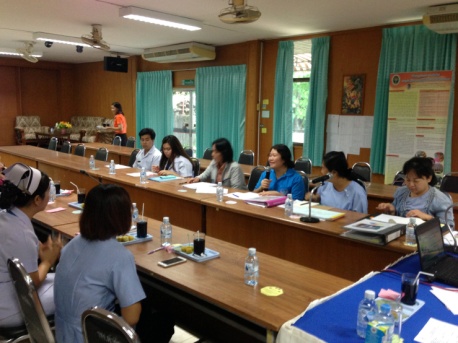 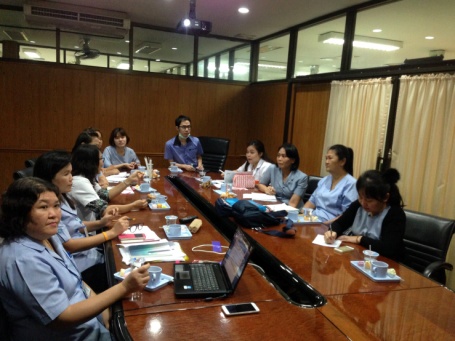 เยี่ยมบ้านผู้ป่วยเฉพาะรายร่วมกับทีมสหวิชาชีพ 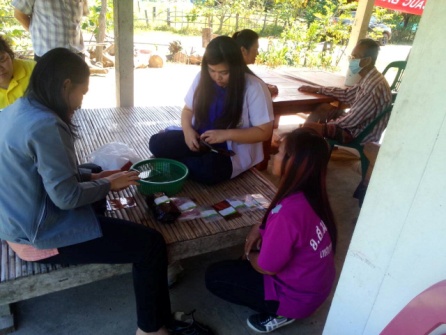 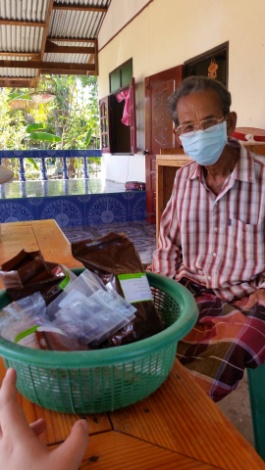 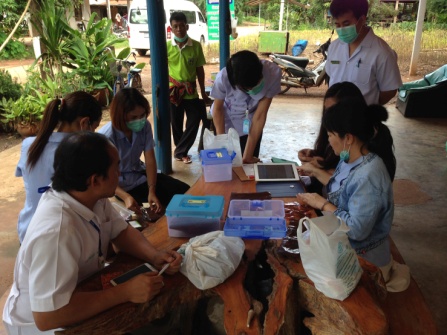 ประชุมสรุปปัญหา และการดูแลผู้ป่วยต่อไป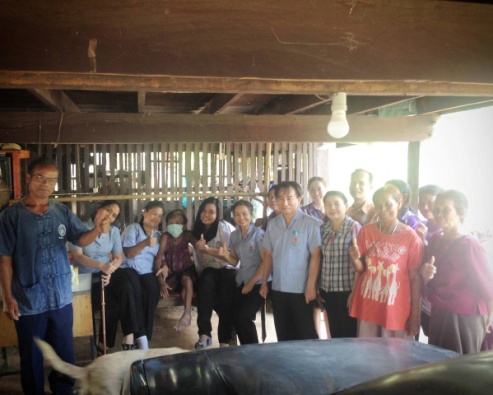 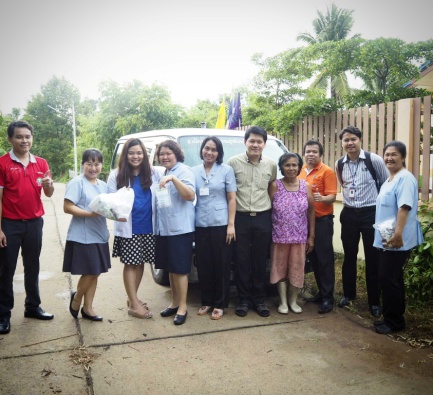 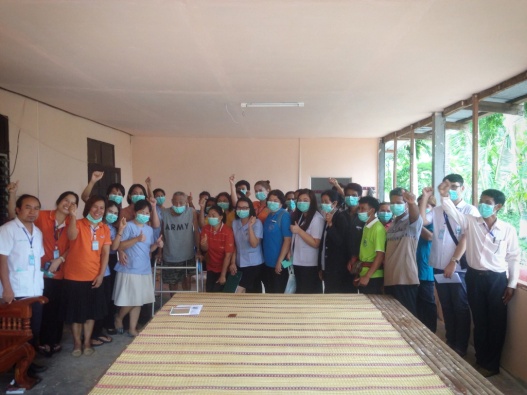  9. การเปลี่ยนแปลงที่เกิดขึ้น :จากการติดตามการใช้ยาโดยการเยี่ยมบ้านผู้ป่วยในเขตจังหวัดอุบลราชธานี ตั้งแต่เดือน ธันวาคม 2558 ถึง มิถุนายน 2559 ปัญหาด้านยาที่พบจากการเยี่ยมบ้าน  คือ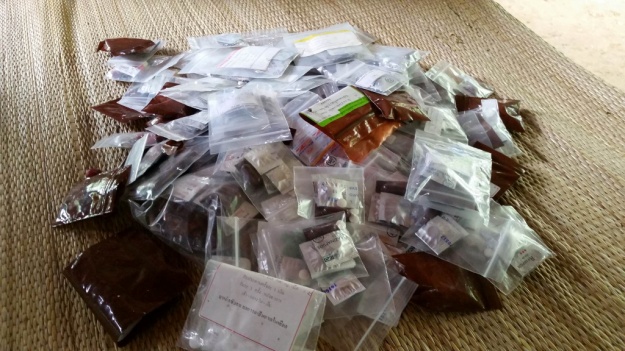 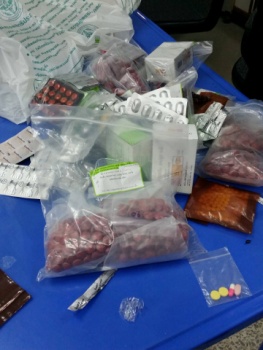 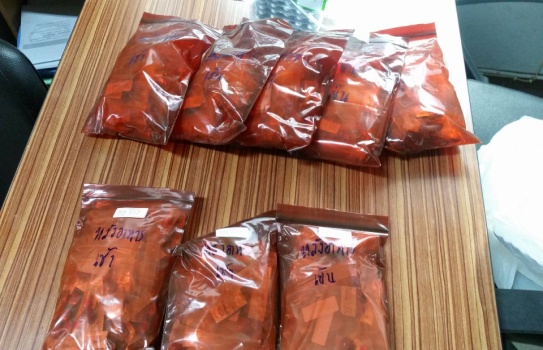 การเยี่ยมบ้านผู้ป่วยทำให้ทราบปัญหาเรื่องยาของผู้ป่วยเพิ่มขึ้น  โดยพบว่าผู้ป่วยบางรายเวลามาโรงพยาบาลทุกครั้งที่เภสัชกรให้คำแนะนำเรื่องยา สอบถามเรื่องความร่วมมือในการกินยา มักจะตอบทุกครั้งว่าทานยาทุกวัน ไม่เคยขาดยา ให้ถือยาเดิมมาด้วยทุกครั้งก็ไม่มีเหลือสะสม  แต่เมื่อออกเยี่ยมบ้านกลับพบว่ามียาเหลือสะสมเป็นจำนวนมาก บางรายเลือกรับประทานยาบางตัวเนื่องจากเกิดอาการข้างเคียงของยา หรือมีความเข้าใจเรื่องยาไม่ถูกต้องเวลากลับบ้านไป  และผู้ป่วยส่วนใหญ่ยังไม่มีผู้กำกับดูแลการกิน (DOTs) ทำให้ความร่วมมือในการกินยาของผู้ป่วยต่ำ และส่งผลให้การรักษาไม่ได้ผล   ผลจากการออกเยี่ยมบ้านตั้งแต่เดือน ธันวาคม 2558 ถึง มิถุนายน 2559 จำนวนผู้ป่วย 13 ราย พบว่า10. บทเรียนที่ได้รับ :การให้ความรู้ความเข้าใจโดยวิธีการให้คำปรึกษาแก่ผู้ป่วย ผู้ใกล้ชิด ผู้สัมผัส ครอบครัวและชุมชน เป็น วิธีการหนึ่งที่จะก่อให้เกิดความร่วมมือและสมัครใจในการรักษาตนเอง และป้องกันการแพร่เชื้อต่อครอบครัวและผู้ใกล้ชิด ซึ่งเป็นผลดีกับการควบคุมวัณโรคโดยรวม ในฐานะเภสัชกรการติดตามการกินยา และการเกิดอาการไม่พึงประสงค์จากการใช้ยามีส่วนสำคัญเป็นอย่างยิ่งที่จะก่อให้เกิดความร่วมมือที่ดีในการรักษาอย่างต่อเนื่อง ซึ่งจะส่งผลให้การรักษาเป็นไปอย่างมีประสิทธิภาพ 11. การติดต่อกับทีมงาน : ภญ.ดวงพร  สมาฤกษ์ เภสัชกรปฏิบัติการ กลุ่มงานเภสัชกรรม โรงพยาบาลสรรพสิทธิประสงค์  Email:winmi_PD@hotmail.comปัญหาด้านยาที่พบจำนวนคนร้อยละผู้ป่วยทานยาไม่ถูกต้องตามฉลากยา312เลือกรับประทานทานยา ทานยาไม่ครบทุกตัว เนื่องจากอาการไม่พึงประสงค์จากการใช้ยา   28หยุดยาเองเมื่ออาการดีขึ้น  312การขาดยา (ไม่กินยา แต่มาหาหมอตามนัด) 312การขาดนัด14เก็บยาไม่ถูกต้อง  312ยาเหลือเยอะสะสม416ไม่มีผู้ดูแล  ไม่มีผู้กำกับดูแลการกิน (DOTs)624ความร่วมมือในการกินยา (Adherance) ของผู้ป่วยก่อนออกเยี่ยมบ้านความร่วมมือในการกินยา (Adherance) ของผู้ป่วยหลังออกเยี่ยมบ้าน80.77 %100%** ยังตามต่ออีก 6 คนยังไม่ถึงนัดพบแพทย์จำนวนผู้ป่วยที่มีผู้กำกับดูแลการกินยา (DOTs) ก่อนออกเยี่ยมบ้านจำนวนผู้ป่วยที่มีผู้กำกับดูแลการกินยา (DOTs) หลังออกเยี่ยมบ้าน7 ราย13 ราย